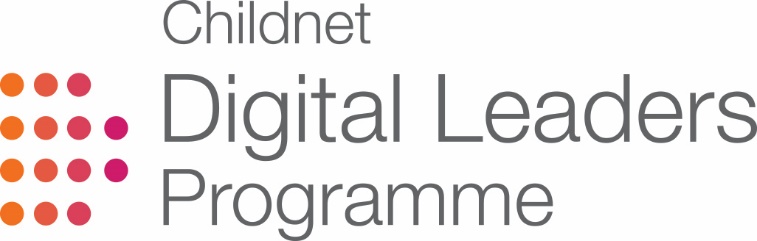 Thank you for offering to be a Digital Leader and taking the time to complete this form.Please return to your teacher or Mr Turner by Tuesday 7th May 2019.Why do you want to be a Digital Leader?I want to be a Digital Leader because…If you were a Digital Leader what one thing would you like to do in the school to help students be safe on the internet?If I were a Digital Leader I would…What do you think is the biggest issue young people face online today?The biggest issue young people face online is…How could Digital Leaders help young people with this issue?As a Digital Leader I would help other young people by…Why do you think you’ll make a good role model? I will make a good role model because…Do you use technology every day? If so, how?I like to use technology every _______  and I like to use ________Can you give an example of a time when you’ve been a role model to others?Key Words to help youTablet, laptop, mobile phone, role model, leader, confident, helpful, kind, trustworthy, a good listener, helpful, games console, confident, protect, teach, reliable, improve